                                                   Приложение №4.10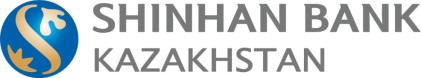 К правилам работы отдела клиентского сервисаАО «Шинхан Банк Казахстан»Информационный Чек-лист, определяющий список документов для открытия банковского счетадля иностранных дипломатических и консульских представительствПредоставляются оригиналы либо нотариально заверенные копии документов, либо копии документов с проставление апостиля или в легализованном порядке, установленном международными договорами, ратифицированными Республикой Казахстан. Документы должны быть предоставлены на государственном или русском языке или в установленном порядке нотариально заверенные переводом на государственный или русский язык.В зависимости от видов открываемых счетов и правосубъектности клиента Банк вправе потребовать предоставления дополнительных документов, если это прямо установлено законодательством Республики Казахстан или Банком.1Заявление об открытии банковского счета (банковская форма, заполняемая компанией-заявителем);2Документ с образцами подписей и оттиска печати  (не требуется проставление оттиска печати при ее отсутствии у юридического лица);3Копия регистрационного  свидетельства о регистрации  нерезидента в качестве налогоплательщика;4Копия ноты о подтверждении  регистрации  дипломатического и консульского представительства;5Документы, подтверждающие полномочия лиц, указанных в документе с образцами подписей и оттиска печати (протокол/решение, приказ);6Копия(-и) документа(-ов), удостоверяющего(-их) личность лица(лиц), уполномоченного(-ых) подписывать платежные документы при совершении операций, связанных с ведением банковского счета клиента (распоряжением деньгами на банковском счете) в соответствии с документом с образцами подписей и оттиска печати.7Анкета юридического лица по установленной банком форме